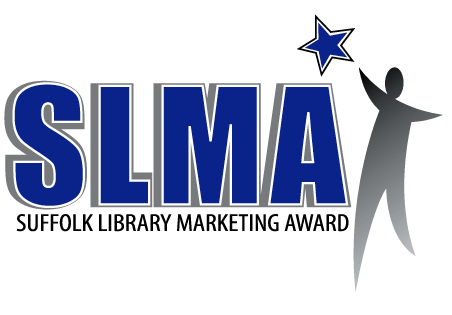 2022 Suffolk Library Marketing Application InstructionsRecognizing the Best Public Relations Marketing Campaign by a Public or Academic Library
in Suffolk County, a commission of the PR & Marketing Committee of theReference and Adult Services Division of the Suffolk County Library Association,a Regional Chapter of the New York Library Association.What is a Library Marketing Campaign?A library marketing campaign consists of specific activities designed to increase awareness of a particular product or service, or to increase consumer awareness of the library. A marketing campaign is a coordinated series of steps that can include promotion of a product through various mediums such as television, radio, print, online, social media, etc., using a variety of different types of publicity. It has a limited duration.EligibilityAny department of a public or academic library in Suffolk County may submit an application with details about a library marketing campaign that occurred entirely between September 16, 2021 and September 15, 2022.Entry DescriptionEach entry must include:	An official SLMA Application form with all questions answered.	A concise descriptive narrative summary of each of these four aspects of the campaign:Assessment and Planning - The idea and goals for the campaign must be created and executed in-house. Example: A need to promote a service, program, electronic resource, your library.Execution/Implementation - Describe publicity materials used in the campaign, such as fliers, newsletter, press release, poster, web page, social media, etc.Measurement/Evaluation – Describe the Pre and Post Evaluation of the campaign using statistics, photos, testimonials, charts, etc.Creativity – Describe the unique ideas and “out of the box” thinking used in the campaign.What to Include in Your SubmissionAll materials or appropriate web sites used as part of the marketing campaign you are entering for the SLMA.You do not need to produce additional media support exclusively for your entry.	Supporting materials can include any of the following:Promotional materialsPhotosNewspaper clippingsTestimonialsScreen shots of web sites, electronic, or social media promotionsHow to Submit Your EntryDeadline to submit an application for the 2022 SLMA is September 15, 2022.Completed applications and supporting documentation must be emailed to plma.1rasd@gmail.com.Include the name of your library in the subject line of each e-mail that you send.Only two entries per library may be submitted.Incomplete or late entries will be disqualified.What is a Pre–Post Evaluation?Pre-Post analysis allows you to evaluate the overall quantitative results of the campaign. Some examples are:To evaluate the impact and receptiveness of the campaign To test whether the campaign transmits the intended messageTo understand the emotional and functional benefits the campaign deliversTo analyze elements of the form and content of the campaignTo test a campaign’s call to actionTo evaluate which options for a campaign would be potentially more effectiveIn order to gather statistics you might use focus groups, personal interviews, surveys, Google Analytics, Facebook Insights, or statistics from your ILS. Example: Innovative InterfacesAnnouncement of the AwardJudging will take place between September 16, 2021 and September 30, 2022.The contact person for the winning entry will be notified on or around October 7, 2021.A plaque will be presented to the winning library at the annual Suffolk County Library Association (SCLA) Dinner.Judging will be made by three public relations professionals. A list of judges will appear on the PR and Marketing web site at rasdpr.wordpress.com/smlaThe winner will be mentioned in the RASD newsletter Ramblings, the SCLA newsletter, and library listservs.2022 Suffolk Library Marketing ApplicationPlease complete the following information. Attach additional pages if needed.Only two entries per library may be submitted.Deadline to submit an application for the 2022 SLMA is September 15, 2022.Completed applications and supporting documentation must be emailed to plma.1rasd@gmail.com.Include the name of your library in the subject line of each e-mail that you send.For questions, please contact the SLMA
Acting Co-Chair Jo-Ann Carhart    jcarhart@optonline.netAdditional applications can be found on the RASD PR & Marketing Committee’s webpage rasdpr.wordpress.com/smlaCAMPAIGN INFORMATIONCAMPAIGN INFORMATIONNAME OF MARKETING CAMPAIGNNAME OF MARKETING CAMPAIGNCAMPAIGN DURATION- Length of time for the campaign – Please include start date and end date.CAMPAIGN DURATION- Length of time for the campaign – Please include start date and end date.PROJECT NARRATIVE - Assessment, planning, goals, ideas, execution, evaluation, and creativityPROJECT NARRATIVE - Assessment, planning, goals, ideas, execution, evaluation, and creativityLIBRARY INFORMATIONLIBRARY INFORMATIONNAME OF LIBRARYNAME OF LIBRARYLIBRARY CATEGORY - Any department of a public or academic library in Suffolk County may enter.LIBRARY CATEGORY - Any department of a public or academic library in Suffolk County may enter.STREET ADDRESS OF LIBRARYSTREET ADDRESS OF LIBRARYTOWNZIP CODETELEPHONE NUMBERFAX NUMBERLIBRARY DIRECTOR’S NAMELIBRARY DIRECTOR’S NAMECONTACT PERSON FOR ENTRYTITLEEMAIL ADDRESSTELEPHONE NUMBERPOPULATION OF THE LIBRARY, based on the most current censusPOPULATION OF THE LIBRARY, based on the most current censusPROJECT PARTICIPATIONGENERALLY, GIVE AN IDEA OF HOW YOUR ENTRY WAS DEVELOPED AND IMPLEMENTED. How much of your project was done by library employees? The original idea and plan must have been done in-house.PROJECT SUPPORTDID YOU USE THE SERVICES OF AN OUTSIDE PROFESSIONAL(S) ON THIS CAMPAIGN?  For example: advertising or public relations firm, media production company or graphic designerPlease list the professional services provided